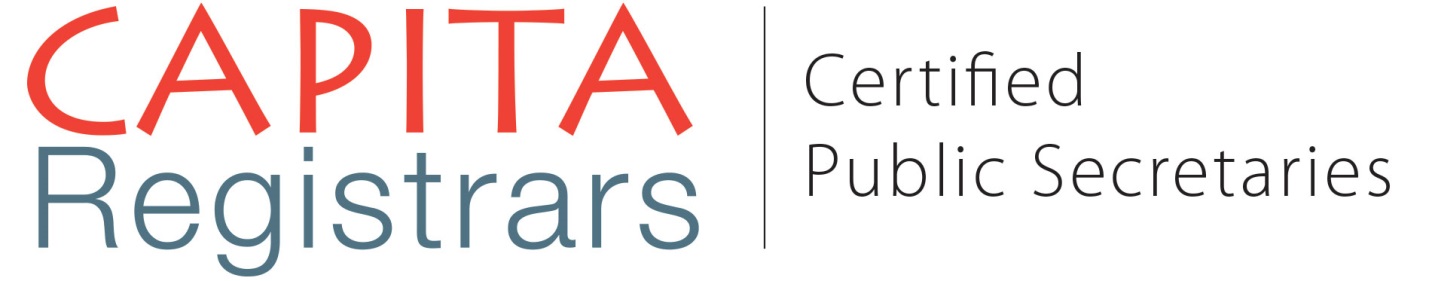 Checklist for incorporation of a limited liability company- foreign ownershipClient DetailsFEESPlease note fees is payable before work begins.Details Fill in hereName of the company(provide 3 names as options)Details of shareholders(Please note under the Kenyan Companies Act, 2015 a private company may have one shareholder)Shareholder 1NamePostal addressOccupationNationalityEmail addressMobile /phone numberNumber of sharesResidential address i.e., street, estate, plot numberPassport pictureShareholder 1NamePostal addressOccupationNationalityEmail addressMobile /phone numberNumber of sharesResidential address i.e., street, estate, plot numberPassport picture{insert more shareholders as necessary}Objectives of the company ((state the main business of the company you require to take e.g., investments company)NB: (The objects of the Company are unrestricted unless restricted in the articles)Share CapitalState the ratios of ownership? (Will all shareholders be equal?)Direct or Indirect ownership?If the same as the shareholders, please state same as shareholders. For all directors, please attachColoured Passport photographCopy of National Identity Card or Passport Bio Data PageDetails of directorsDirector 1(all details are a must)NamePostal addressOccupation Pin number (must attach PIN)Residential AddressTelephone/ Mobile NumberE-mail addressNational ID Number or Passport Number (If passport, please also include details of the issuing country and date of issue)Director 2Name Postal addressOccupation Pin number Residential AddressTelephone/ Mobile NumberE-mail addressNational ID Number or Passport Number (If passport, please also include details of the issuing country and date of issue){insert more directors as necessary}Details of the registered officePhysical address of the company e.g., LR. No. /Plot No. BuildingLocationStreet /RoadPostal addressEmail addressIf you don’t have a registered office in Kenya, we currently offer registered office services at a cost of US$ 600 p.a.Payments How do you prefer to pay?Bank ChequeElectronic TransferDo your require other services? Take our silver package inclusive of these servicesRegistration of PINAt least one of the foreign directors will require to apply for tax registration. Only then can we apply for taxation of the company. To apply for alien ID, Please click here Resolution for opening a Bank Account/assistance in opening bank accountKshs. 1000Please provide mandates for opening and operating the bank account.Company SealKshs. 5000Preliminary legal advice (dependent on the nature- seek an appointment on this)Kshs. 10,000 per hourSign up for our company secretarial servicesRetainer for one year includes registered office US$ 700ImmigrationPlease indicate if you would like to acquire a special pass or work permit for one of your directors.Application form 32 duly filled, signed and stamped by organizationDetailed cover letter from the applicant/organizationCurrent Two (2) passport size-colored photosCopy of valid national passportCopy of registration certificate of the organizationAcademic and professional certificates of the applicantCopy of any official receipt or acknowledgement for those waiting for permits processingClearance letter (where applicable) from the relevant institutions.NameEmailMobile phone Number